ESPAÑOL 1, Unidad 4: ¿Qué te gusta hacer? (Las Actividades) Metas y objetivos – Learning Targets PREGUNTAS ESENCIALES / ESSENTIAL QUESTIONS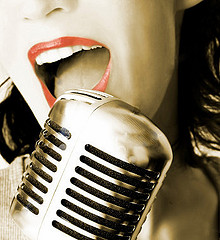 What do your likes and dislikes say about you as a person?Why is it important to understand the culture of the Mexican American?Comunicación INTERPRATIVA(Puedo leer, escuchar y entender)Interpretive Communication: I can read, listen and understand.1. Puedo entender qué le gusta y no le gusta hacer a otra persona.I can understand what someone else likes and doesn´t like to do.  2. Puedo identificar una variedad de actividades (acciones-verbos).I can identify a variety of activities (actions-verbs)3. Puedo identificar a los personajes de la película Selena, sus personalidades, apariencia física y lo que les gusta hacer.I can identify the characters of Selena, their personalities, physical appearance and what they like to do. Comunicación INTERPERSONAL(Puedo discutir con otros oral o por escrito)Interpersonal Communication: I can discuss orally or written with others.1. Puedo hablar y reaccionar sobre qué le gusta hacer a otra persona.I can talk about and react to what another person likes to do.2. Puedo hablar sobre las actividades qué me gusta y no me gusta hacer y comparar cuáles me gusta hacer más que otras, usando ¨más que¨.I can talk about activities I like and don´t like to do and compare which ones I like to do more than others using ¨more than¨. PRESENTACIÓN(Puedo presentar a otros oralmente o escrito)Presentational Communication:  I can present to others orally and written.1. Hablar y Escribir: Puedo describir qué me gusta y no me gusta hacer.Speaking and Writing:  I can describe what I like and don´t like to do. 2. Hablar y Escribir: Puedo comparar y contrastar a otra persona conmigo, como somos y qué nos gusta hacer.Speaking and Writing: I can compare and contrast someone else with me, what we are like and what we like to do. Objetivos de GRAMÁTICAGrammar Objectives that help me communicate accurately1. Yo puedo usar los pronombres personales. 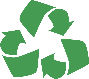 I can use personal pronouns.2. Yo puedo usar el verbo “SER” para describir personas, objetos, animales, etc.I can use the verb “SER” (to be) to describe people (and objects, animals, etc.) 3. Puedo poner los adjetivos correctamente donde van en una frase y mantener la concordancia de género y número.I can place adjectives correctly in a sentence and maintain agreement of gender and number. 4. Yo puedo categorizar los verbos –ar, -er, -irI can categorize –ar, -er, and –ir verbs.